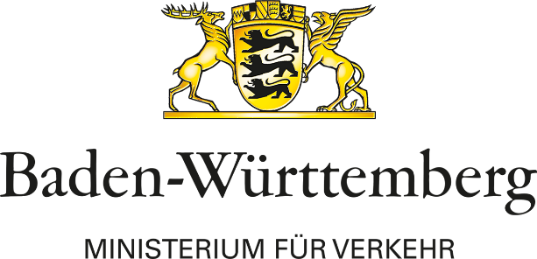 Unterstützungsprogramm “Radabstellanlagen und Radinfrastruktur“Förderantrag1.	Anspruchsberechtigte Dienststelle (Wer?)	Dienststelle der unmittelbaren Landesverwaltung	Landesbetrieb (bitte De-minimis-Erklärung beifügen)	Landesbeteiligung in vollständigem Landesbesitz (bitte De-minimis-Erklärung beifügen)Angaben zur Dienstelle AnschriftAngaben zu AnsprechpartnerIn bzw. stv. AnsprechpartnerIn	Vor- und Zuname (Stv.: Vor- und Zuname)	Telefonnummer und E-Mailadresse (Stv: Durchwahl und E-Mailadresse)2. 	Darstellung des geplanten Vorhabens (Was?)	Was soll beschafft werden? Wie viele Radstellplätze, Duschen, Spinde, etc. sollen errichtet werden? An welchem Standort soll das Vorhaben umgesetzt werden?3.	Begründung des Vorhabens (Warum?)Wie viele potentielle Nutzerinnen und Nutzer für die Radinfrastruktur-Vorhaben gibt es?- Anzahl der Mitarbeiterinnen und Mitarbeiter?- Ist das Vorhaben Folge einer Mitarbeiterbefragung oder geht es auf eine Initiative der Mitarbeiterschaft zurück?- Wie wird die Inanspruchnahme überprüft? - Für wen soll die Rad-Infrastruktur künftig zur Verfügung stehen? 	4.	Darstellung der voraussichtlichen Kosten des Vorhabens und der beantragten Förderung (Wieviel?)	Rechnerische Darstellung: Wie hoch sind die gesamten Kosten? Als Anlage(n) bitte das finale Angebot beifügen.	Die beantragte Unterstützung von  Euro. wird nach Fertigstellung des Vorhabens und bis Anfang Dezember 2023 abgerufen (s. Checkliste Mittelanforderung).5.	Ist Ihre Dienststelle vorsteuerabzugsberechtigt?		Ja 	Nein6.	Anlagen	Angebot/Kostenvoranschlag	De-minimis-Erklärung (Landesbetrieb/Landesbeteiligung)________________________________________________________________________Ort, Datum						Unterschrift (Name in Druckschrift)Bitte senden Sie den ausgefüllten und unterzeichneten Antrag auf dem Dienstweg – über die für Sie zuständige oberste Landesbehörde – an: Radinfrastrukturfoerderung@vm.bwl.de.